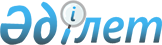 Об утверждении Положения о государственном учреждении "Отдел жилищно-коммунального хозяйства, пассажирского транспорта и автомобильных дорог акимата города Экибастуза"Постановление акимата города Экибастуза Павлодарской области от 14 июня 2022 года № 487/6
      В соответствии со статьями 31, 37 Закона Республики Казахстан "О местном государственном управлении и самоуправлении в Республике Казахстан", Законом Республики Казахстан "О государственном имуществе", постановлением Правительства Республики Казахстан от 1 сентября 2021 года № 590 "О некоторых вопросах организации деятельности государственных органов и их структурных подразделений", акимат города Экибастуза ПОСТАНОВЛЯЕТ:
      1. Утвердить прилагаемое Положение о государственном учреждении "Отдел жилищно-коммунального хозяйства, пассажирского транспорта и автомобильных дорог акимата города Экибастуза".
      2. Отменить постановление акимата города Экибастуза от 15 декабря 2017 года № 1484/12 "Об утверждении Положения о государственном учреждении "Отдел жилищно-коммунального хозяйства, пассажирского транспорта и автомобильных дорог акимата города Экибастуза"".
      3. Отменить постановление акимата города Экибастуза от 19 июня 2019 года № 572/6 "О внесении изменений в Положение о государственном учреждении "Отдел жилищно-коммунального хозяйства, пассажирского транспорта и автомобильных дорог акимата города Экибастуза"".
      4. Государственному учреждению "Отдел жилищно-коммунального хозяйства, пассажирского транспорта и автомобильных дорог акимата города Экибастуза" принять необходимые меры, вытекающие из настоящего постановления.
      5. Контроль за исполнением настоящего постановления возложить на курирующего заместителя акима города Экибастуза.
      6. Настоящее постановление вводится в действие по истечении десяти календарных дней после дня его первого официального опубликования. ПОЛОЖЕНИЕ
о государственном учреждении "Отдел жилищно-коммунального хозяйства, пассажирского транспорта автомобильных дорог акимата города Экибастуза" Глава 1. Общие положения
      1. Государственное учреждение "Отдел жилищно-коммунального хозяйства, пассажирского транспорта и автомобильных дорог акимата города Экибастуза" (далее – государственное учреждение) является государственным органом Республики Казахстан, осуществляющим руководство в сфере обеспечения исполнения законодательства о жилищных отношениях, законодательства в области регулирования пассажирского транспорта и автомобильных дорог.
      2. Государственное учреждение не имеет ведомств.
      3. Государственное учреждение осуществляет свою деятельность в соответствии с Конституцией и законами Республики Казахстан, актами Президента и Правительства Республики Казахстан, иными нормативными правовыми актами, а также настоящим Положением.
      4. Государственное учреждение является юридическим лицом в организационно-правовой форме государственного учреждения, имеет печати с изображением Государственного Герба Республики Казахстан и штампы со своим наименованием на казахском и русском языках, бланки установленного образца, счета в органах казначейства в соответствии с законодательством Республики Казахстан.
      5. Государственное учреждение вступает в гражданско-правовые отношения от собственного имени.
      6. Государственное учреждение имеет право выступать стороной гражданско-правовых отношений от имени государства, если оно уполномочено на это в соответствии с законодательством Республики Казахстан.
      7. Государственное учреждение по вопросам своей компетенции в установленном законодательством порядке принимает решения, оформляемые приказами руководителя государственного учреждения и другими актами, предусмотренными законодательством Республики Казахстан.
      8. Структура и лимит штатной численности государственного учреждения "Отдел жилищно - коммунального хозяйства, пассажирского транспорта и автомобильных дорог акимата города Экибастуза" утверждаются в соответствии с законодательством Республики Казахстан.
      9. Местонахождение юридического лица: Республика Казахстан, Павлодарская область, 141208, город Экибастуз, улица Энергетиктер, строение 62.
      10. Режим работы государственного учреждения: понедельник-пятница с 9.00 до 18.30 часов, обеденный перерыв с 13.00 до 14.30 часов, выходные дни: суббота-воскресенье.
      11. Учредителем государственного учреждения является акимат города Экибастуза Павлодарской области.
      12. Настоящее Положение является учредительным документом государственного учреждения.
      13. Финансирование деятельности государственного учреждения осуществляется из республиканского и местных бюджетов в соответствии с законодательством Республики Казахстан.
      14. Государственному учреждению запрещается вступать в договорные отношения с субъектами предпринимательства на предмет выполнения обязанностей, являющихся полномочиями государственного учреждения.
      Если государственному учреждению законодательными актами предоставлено право осуществлять приносящую доходы деятельность, то полученные доходы, направляются в государственный бюджет, если иное не установлено законодательством Республики Казахстан. Глава 2. Задачи и полномочия государственного учреждения "Отдел жилищно-коммунального хозяйства, пассажирского транспорта и автомобильных дорог акимата города Экибастуза"
      15. Задачи:
      1) реализация государственной политики в области жилищно-коммунального хозяйства, пассажирского транспорта и автомобильных дорог в городе Экибастузе;
      2) обеспечение бесперебойной работы объектов жилищно-коммунального хозяйства, пассажирского транспорта и автомобильных дорог города Экибастуза;
      3) реализация на городском уровне мероприятий по обеспечению государственных гарантий в сфере жилищно-коммунального хозяйства, пассажирского транспорта и автомобильных дорог, жилищного фонда;
      4) сохранение государственного жилищного фонда, коммуникации города; 
      5) обеспечение исправного состояния инженерных коммуникаций в государственных жилых домах и их готовность к эксплуатации, в том числе в осенне-зимний период в соответствии с законодательством;
      6) ремонт объектов инженерной инфраструктуры и коммунального жилищного фонда;
      7) создание современного облика города, озеленение и благоустройство;
      8) организация пассажирских перевозок;
      9) сохранение, поддержание и улучшение состояния автомобильных дорог.
      16. Полномочия:
      1) права:
      запрашивать и получать от предприятий, организаций и учреждений (по согласованию) сведения, справки, документы и обьявления, необходимые для выполнения возложенных на государственное учреждение функций;
      предъявлять иски и выступать в судах самостоятельно и через представителя в качестве истца, ответчика, третьего лица, свидетелей по делам, связанным с функциями государственного учреждения;
      вносить в областные государственные органы предложения, связанные с реализацией задач, решение которых обеспечивается на областном уровне;
      осуществлять иные права в соответствии с законодательством Республики Казахстан.
      2) обязанности:
      соблюдать Конституцию и законодательство Республики Казахстан;
      уплачивать налоги и другие обязательные платежи в бюджет в установленном законодательством порядке;
      отвечать по своим обязательствам и нести ответственность в соответствии с законодательными актами Республики Казахстан;
      организация приема граждан по вопросам относящимся к компетенции государственного учреждения, рассмотрение поступающих предложений и заявлений граждан и принятия решения по ним;
      рассматривать дела об административных правонарушениях согласно Кодексу Республики Казахстан от 5 июля 2014 года "Об административных правонарушениях";
      осуществлять иные обязанности в соответствии с законодательством Республики Казахстан.
      17. Функции:
      1) осуществление государственных функций в сфере жилищно-коммунального хозяйства, пассажирского транспорта, автомобильных дорог и благоустройства в соответствии с законодательством;
      3) участие в рассмотрении тарифов на работы и услуги в жилищно-коммунальной сфере;
      4) организация сохранения государственного жилищного фонда и инженерных коммуникации города, находящихся в коммунальной собственности, контроль за их содержанием (использованием, эксплуатацией);
      5) содержание мест захоронения и захоронение безродных;
      6) освещение улиц в населенных пунктах;
      7) благоустройство и озеленение города;
      8) обеспечение санитарии населенных пунктов;
      9) обеспечение функционирования автомобильных дорог;
      10) ремонт объектов водоснабжения, очистных, дренажных систем, канализационных, тепловых и электрических сетей, находящихся в коммунальной собственности;
      11) реализация мер по обеспечению безопасности дорожного движения в городе;
      12) контроль за своевременным и качественным исполнением работ подрядными организациями, выигравшими конкурс, прием выполненных работ;
      13) организация и регулирование городских перевозок пассажиров и багажа общественным транспортом и проведение конкурсов на право их обслуживания в порядке, предусмотренном законодательством Республики Казахстан;
      14) проведение разъяснительных и информационных работ среди населения через средства массовой информации по развитию и реформированию жилищно-коммунальных и производственных сфер;
      15) организация работ по инвентаризации государственного служебного жилья;
      16) учет и распределение государственного служебного жилья;
      17) заключение договоров служебного найма;
      18) принятие мер по взысканию в судебном порядке задолженностей по оплате за пользование государственным жильем;
      19) разработка актов по вопросам управления подведомственными юридическими лицами, обеспечение их реализации;
      20) рассмотрение, согласование, утверждение, осуществление контроля и анализа выполнения планов развития подведомственных предприятий и организаций с государственным участием, отчеты по их исполнению;
      21) осуществление контроля за использованием и сохранностью имущества подведомственных организаций;
      22) предоставление согласия уполномоченному органу по управлению коммунальной собственностью на изъятие или перераспределение имущества подведомственных организаций;
      23) внесение предложений или назначение своего представителя в состав наблюдательных советов товариществ с ограниченной ответственностью, государственная доля участия которых передана во владение и пользование;
      24) подготовка сведений, в том числе поименный перечень находящихся в его управлении государственных юридических лиц и юридических лиц с участием государства, для отражения этих сведений в реестре государственного имущества;
      25) оказание государственных услуг в соответствии с законодательством Республики Казахстан;
      26) осуществление иных полномочий, определенных законодательством Республики Казахстан. Глава 3. Статус, полномочия первого руководителя государственного учреждения "Отдел жилищно-коммунального хозяйства, пассажирского транспорта и автомобильных дорог акимата города Экибастуза"
      18. Руководство государственным учреждением осуществляется первым руководителем, который несет персональную ответственность за выполнение возложенных на государственное учреждение задач и осуществление им своих полномочий.
      19. Первый руководитель государственного учреждения назначается на должность и освобождается от должности в соответствии с законодательством Республики Казахстан.
      20. Первый руководитель государственного учреждения имеет заместителей, которые назначаются на должности и освобождаются от должностей в соответствии с законодательством Республики Казахстан.
      21. Полномочия первого руководителя государственного учреждения:
      1) определяет обязанности и полномочия своих заместителей, заведующего сектором и других работников;
      2) назначает на должности и освобождает от должностей работников в соответствии с законодательством;
      3) организует и руководит работой государственного учреждения и несет персональную ответственность за выполнение возложенных на государственное учреждение задач и осуществление им своих функций;
      4) в установленном законодательством порядке налагает дисциплинарное взыскание на сотрудников;
      5) издает приказы и дает указания, обязательные для всех работников;
      6) организовывает работу и принимает меры, направленные на противодействие коррупции в государственном учреждении и несет персональную ответственность за принятие антикоррупционных мер;
      7) утверждает положения о секторах - структурных подразделениях государственного учреждения;
      8) без доверенности представляет государственное учреждение в государственных органах, иных организациях, а также в суде;
      9) принимает граждан по вопросам, относящимся к компетенции государственного учреждения, рассматривает поступающие обращения граждан по жилищно-коммунальным вопросам и принимает решения по ним;
      10) обеспечивает ежеквартальную сверку с органами казначейства по проведению платежей государственным учреждением, в том числе на соответствующие счета получателей денег;
      11) осуществляет иные полномочия в соответствии с законодательством Республики Казахстан.
      Исполнение полномочий первого руководителя государственного учреждения в период его отсутствия осуществляется лицом, его замещающим в соответствии с действующим законодательством.
      22. Первый руководитель определяет полномочия своих заместителей в соответствии с действующим законодательством.
      23. Взаимоотношения между администрацией государственного учреждения и трудовым коллективом регулируются действующим законодательством Республики Казахстан и коллективным договором.
      24. Взаимоотношения между государственным учреждением и акиматом города Экибастуза регулируется действующим законодательством Республики Казахстан.
      25. Взаимоотношения между государственным учреждением и уполномоченным органом соответствующей отрасли регулируются действующим законодательством Республики Казахстан. Глава 4. Имущество государственного учреждения "Отдел жилищно-коммунального хозяйства, пассажирского транспорта и автомобильных дорог акимата города Экибастуза"
      26. Государственное учреждение может иметь на праве оперативного управления обособленное имущество в случаях, предусмотренных законодательством.
      Имущество государственного учреждения формируется за счет имущества, переданного ему собственником, а также имущества (включая денежные доходы), приобретенного в результате собственной деятельности, и иных источников, не запрещенных законодательством Республики Казахстан.
      27. Имущество, закрепленное за государственным учреждением, относится к коммунальной собственности.
      28. Государственное учреждение не вправе самостоятельно отчуждать или иным способом распоряжаться закрепленным за ним имуществом и имуществом, приобретенным за счет средств, выданных ему по плану финансирования, если иное не установлено законодательством. Глава 5. Реорганизация и упразднение государственного учреждения "Отдел жилищно-коммунального хозяйства, пассажирского транспорта и автомобильных дорог акимата города Экибастуза"
      29. Реорганизация и упразднение государственного учреждения осуществляются в соответствии с законодательством Республики Казахстан. Перечень организаций, находящихся в ведении государственного учреждения "Отдел жилищно-коммунального хозяйства, пассажирского транспорта и автомобильных дорог акимата города Экибастуза"
      1) Государственное коммунальное предприятие "Горводоканал" отдела жилищно-коммунального хозяйства, пассажирского транспорта и автомобильных дорог акимата города Экибастуза; Перечень государственных учреждений, находящихся в ведении государственного учреждения "Отдел жилищно-коммунального хозяйства, пассажирского транспорта и автомобильных дорог акимата города Экибастуза"
      1) Коммунальное государственное учреждение "Экибастуз-Сервис" отдела жилищно-коммунального хозяйства, пассажирского транспорта и автомобильных дорог акимата города Экибастуза".
					© 2012. РГП на ПХВ «Институт законодательства и правовой информации Республики Казахстан» Министерства юстиции Республики Казахстан
				
      Аким города Экибастуза 

А. Кантарбаев
Утверждено
постановлением акимата
города Экибастуза
от "14" июня 2022 года
№487/6